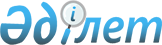 О переименовании некоторых улиц села Кентубек Кентубекского сельского округа Бурлинского районаРешение акима Кентубекского сельского округа Бурлинского района Западно-Казахстанской области от 29 сентября 2015 года № 11. Зарегистрировано Департаментом юстиции Западно-Казахстанской области 9 октября 2015 года № 4094      В соответствии с Законами Республики Казахстан "О местном государственном управлении и самоуправлении в Республике Казахстан" от 23 января 2001 года, "Об административно-территориальном устройстве Республики Казахстан" от 8 декабря 1993 года, с учетом мнения населения села Кентубек и на основании заключения Западно-Казахстанской областной ономастической комиссии, аким Кентубекского сельского округа РЕШИЛ:

      1. Переименовать некоторые улицы села Кентубек Кентубекского сельского округа Бурлинского района:

      улица "Советская" – улица "Тәуелсіздік";

      улица "Октябрьская" – улица "Бейбітшілік";

      улица "Молодежная" – улица "Қарашығанақ";

      улица "Утвинская" – улица "Ақжол";

      улица "8 марта" – улица "Ынтымақ";

      улица "Школьная" – улица "Жеңіс";

      улица "Юбилейная" – улица "Атамекен";

      улица "Коперативная" – улица "Атамұра";

      улица "Кубанская" – улица "Бірлік";

      улица "Южная" – улица "Еділ";

      улица "Уральская" – улица "Жайық";

      улица "Первомайская" – улица "Халықтар Достығы";

      улица "Степная" – улица "Тың дала";

      улица "Северная" – улица "Жағалау";

      улица "Чингирлауская" – улица "Береке";

      улица "Шакенова" – улица "Қайыр Шәкенов".

      2. Главному специалисту аппарата акима Кентубекского сельского округа (Жумагалиева Г.) обеспечить государственную регистрацию настоящего решения в органах юстиции, его официальное опубликование в информационно-правовой системе "Әділет" и в средствах массовой информации.

      3. Контроль за исполнением настоящего решения оставляю за собой.

      4. Настоящее решение вводится в действие со дня первого официального опубликования.


					© 2012. РГП на ПХВ «Институт законодательства и правовой информации Республики Казахстан» Министерства юстиции Республики Казахстан
				
      Аким Кентубекского сельского округа

Ж. Лукпанов
